Diplom Navn:Har gennemført 
Forårsløbet 2023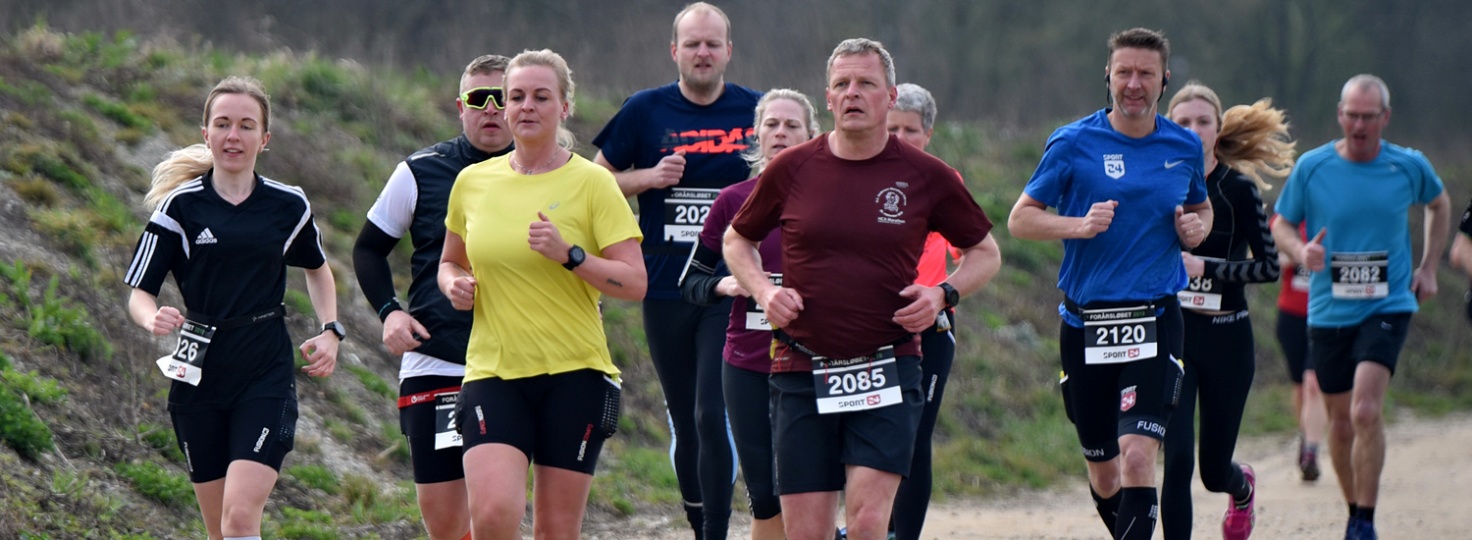 Distance: Tid:Dato:www.herninglober.dk  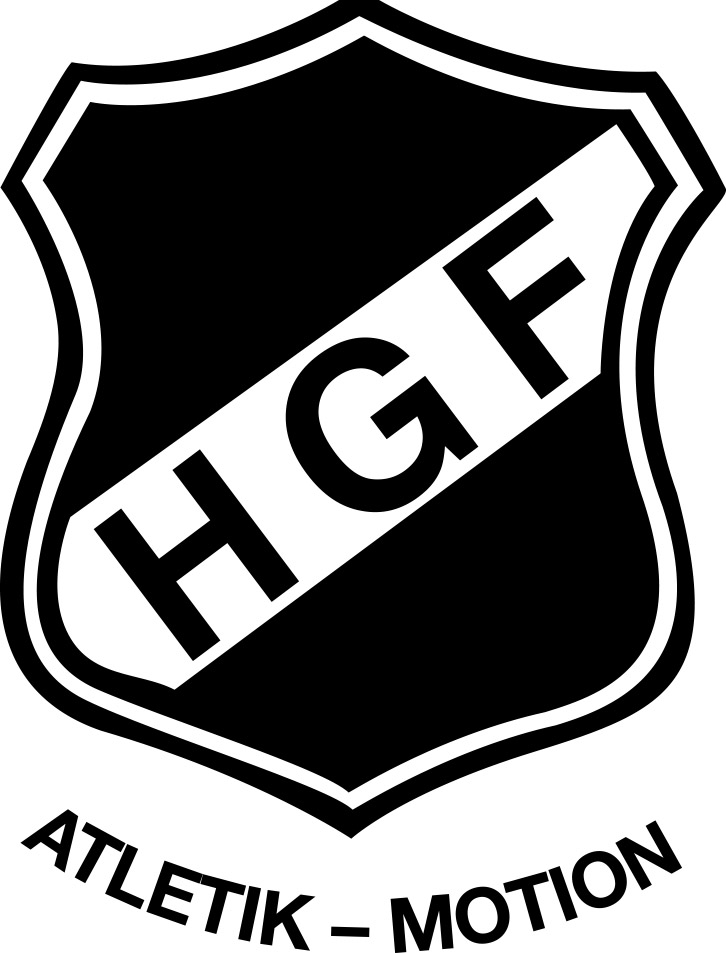 